Akeef					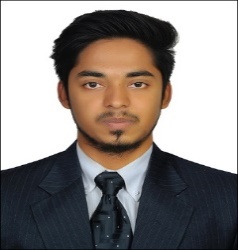 Email: akeef.383147@2freemail.com VISA Status: TouristDate of Expire: 27-09-2018Current Location: Sharjah, UAEAn innovative, qualified and dedicated B.E. Electronics & Instrumentation Engineerwith superior problem-solving attitude along with a strong driving force towards professional growth. Focused on team playing, multitasking, work ethic, effective completion of projects, time management, discipline, task orientation, strategic planning and creative thinking.PROFESSIONAL CAREER OBJECTIVE:Seeking anAutomation Engineering position with a forward-thinking company where I can provide my expertise in promoting efficiency and productivity in a very challenging and highly competitive environment.Job responsibilities:Programming PLC on automation manufacturing equipment.Simulate & Test Automated Machinery PLC & HMI ValidationParticipate in Troubleshooting & Triaging of issue with team.Maintaining positive relationship with clients and consultants.Highlights:Part of a team of 3 highly skilled individuals.Successfully completed the ProjectAdaptive Implementation of Traffic Light Control Using LOGO PLCPublished a paper in InternationalJournalofEngineering Technology, Managementand Applied Sciences (IJETMAS-Feb 2017) ISSN 2349-4476, Titled as “ADAPTIVE IMPLEMENTATION OF TRAFFIC LIGHT CONTROL SYSTEM USING LOGO PLC” Organised by International Conferenceon Innovative Researchin Engineering, Science, Managementand Humanities (ICIRESMH-2017), Delhi, India.Bachelor of Engineering in Electronics & Instrumentation Engineering                                      2013 - 2017Deccan College of Engineering and Technology, Osmania University, IndiaPost Graduate Diploma in Industrial Automation                                                                                         2017Prolific Systems & Technologies Pvt. Ltd. Hyderabad, India.Intermediate (M.P.C) 2011-2013 Sri Chaitanya Institutions affiliated to Board of Intermediate, Hyderabad, India.PLC ProgrammingSCADA ProgrammingPLC ValidationMS Office (Word, Excel, PowerPoint, Outlook)Windows Operating SystemsForum Member of INSTRUMANIA 2K16.Attended an Industrial visit to Industrial Institute of Chemical Technology, Hyderabad in March 2016.Attended a Bio-Medical Instrumentation field visit to Owaisi Hospital, Hyderabad.Date of Birth			:21-04-1995Gender				: MaleNationality			:IndianLanguages 			:English,Urdu, HindiI hereby certify that the above-mentioned details are true to the best of my knowledgeAutomation Engineer                                                                                                     March 2018–August 2018Bionic Technologies, Hyderabad, India